ANEXO XI FORMULÁRIO DE SOLICITAÇÃO DE AUXÍLIO SAÚDE 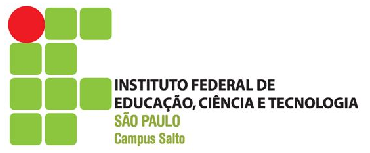 PARA OS CASOS DE AUXILIO SAÚDE (Deve ser anexado ainda o comprovante/atestado do quadro de saúde que deu origem à solicitação.)Informe o motivo da solicitação:Possui Plano de Saúde?(  ) Sim. Qual? _______________                 (  ) Não, utilizo o SUS.JUSTIFIQUE O MOTIVO DA SOLICITAÇÃO Salto, ____ de __________________ de 202__.  _________________________                                     ___________________________________ Assinatura do Estudante                                                  Responsável pelo estudante menor de 18 anosPARECERÉ favorável à concessão do Auxílio Saúde?     Sim               NãoJustificativa do parecer: Assinatura e Carimbo Coordenadoria SociopedagógicaData:    _____________________